โครงการเพื่อพัฒนาคุณภาพการศึกษา ประจำปีการศึกษา 2559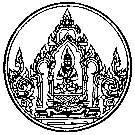 ชื่อโครงการ : ส่งเสริมและพัฒนาคุณภาพการเรียนการสอนวิชาวิทยาศาสตร์ลักษณะโครงการ : โครงการต่อเนื่องสนองกลยุทธ์โรงเรียน :		1)	พัฒนาผู้เรียนให้มีความรู้ความสามารถเต็มศักยภาพสู่มาตรฐานระดับสากลสอดคล้องมาตรฐานการศึกษา :		1)	มาตรฐานที่ 4 ตัวบ่งชี้ที่ 4.1-4.4		2)	มาตรฐานที่ 5 ตัวบ่งชี้ที่ 5.1-5.4ผู้รับผิดชอบโครงการ : นายสมประสงค์ จำปาทองกลุ่มงานที่รับผิดชอบ : กลุ่มบริหารวิชาการ	1.	หลักการและเหตุผล		เนื่องจากการจัดการเรียนการสอนวิชาวิทยาศาสตร์ในปัจจุบัน นักเรียนขาดความพร้อม และความกระตือรือร้นในการเรียนรู้ในห้องเรียน และไม่ใส่ใจในการศึกษาค้นคว้าหาความรู้ให้กับตนเอง จึงมีผลทำให้นักเรียนขาดทักษะกระบวนการทางวิทยาศาสตร์ ตลอดจนทำให้มีผลสัมฤทธิ์ทางการเรียนต่ำลง ดังนั้นเพื่อเป็นการส่งเสริมและพัฒนาคุณภาพการจัดการเรียนการสอนวิชาวิทยาศาสตร์ให้มีคุณภาพเพิ่มขึ้น และเพื่อเป็นการกระตุ้นนักเรียนให้เกิดความสนใจ อยากรู้อยากทดลอง จึงควรจัดให้มีวัสดุอุปกรณ์ และสารเคมี ตลอดจนจัดกิจกรรมต่าง ๆ และสื่อการเรียนการสอนให้เพียงพอต่อการเรียนการสอน เพื่อให้การเรียนการสอนมีประสิทธิภาพ นักเรียนมีผลสัมฤทธิ์ทางการเรียนสูงขึ้น	2.	วัตถุประสงค์		1)	เพื่อให้มีวัสดุอุปกรณ์ใช้ในการเรียนการสอนทุกระดับชั้น		2)	เพื่อให้มีสื่อเพียงพอต่อการเรียนการสอน		3)	เพื่อให้นักเรียนมีทักษะกระบวนการทางวิทยาศาสตร์ และประสบการณ์ตรงจากการเรียนรู้		4)	เพื่อให้นักเรียนมีเจตคติที่ดีต่อการเรียนวิชาวิทยาศาสตร์		5)	เพื่อให้นักเรียนมีผลสัมฤทธิ์ทางการเรียนสูงขึ้นเฉลี่ยตามเกณฑ์ที่กำหนด		6)	เพื่อให้นักเรียนมีความสามารถในการคิดวิเคราะห์ คิดสังเคราะห์ มีความคิดสร้างสรรค์ และสามารถแก้ปัญหาได้อย่างเป็นระบบ		7)	เพื่อให้นักเรียนมีทักษะในการแสวงหาความรู้ด้วยตนเอง รักการเรียนรู้ และพัฒนาตนเองอย่างต่อเนื่อง	3.	เป้าหมายเชิงปริมาณและคุณภาพ		1)	เชิงปริมาณ		นักเรียนจำนวน 800 คน ของโรงเรียนพุทธิรังสีพิบูลได้รับประสบการณ์ตรงจากการเรียนรู้ในวิชาวิทยาศาสตร์ มีทักษะกระบวนการทางวิทยาศาสตร์ และมีผลสัมฤทธิ์ทางการเรียนสูงขึ้นเฉลี่ยตามเกณฑ์ที่กำหนด		2)	เชิงคุณภาพ		นักเรียนทุกระดับชั้นของโรงเรียนพุทธิรังสีพิบูล มีเจตคติที่ดีต่อการเรียนวิชาวิทยาศาสตร์ มีทักษะกระบวนการทางวิทยาศาสตร์ มีความสามารถในการคิดวิเคราะห์ คิดสังเคราะห์ มีความคิดสร้างสรรค์ สามารถแก้ปัญหาได้อย่างเป็นระบบและมีผลสัมฤทธิ์ทางการเรียนสูงขึ้นตามเกณฑ์ที่กำหนด	4.	วิธีดำเนินการ/ขั้นตอนการดำเนินการ	5.	หน่วยงาน/ผู้ที่เกี่ยวข้อง		1)	กลุ่มบริหารงานวิชาการ		2)	กลุ่มบริหารงบประมาณ	6.	ระดับความสำเร็จ	7.	ผลที่คาดว่าจะได้รับ		1)	นักเรียนมีความสนใจและกระตือรือร้นที่จะเรียนวิชาวิทยาศาสตร์		2)	นักเรียนมีเจตคติที่ดีต่อการเรียนวิชาวิทยาศาสตร์		3)	นักเรียนมีทักษะกระบวนการทางวิทยาศาสตร์ดีขึ้น		4)	นักเรียนมีผลสัมฤทธิ์ทางการเรียนสูงขึ้นเฉลี่ยตามเกณฑ์ที่กำหนด		5)	นักเรียนมีความสามารถในการคิดวิเคราะห์ คิดสังเคราะห์มีความคิดสร้างสรรค์ สามารถแก้ปัญหาได้อย่างเป็นระบบและมีผลสัมฤทธิ์ทางการเรียนสูงขึ้นเฉลี่ยตามเกณฑ์ที่กาหนด		6)	นักเรียนมีทักษะในการแสวงหาความรู้ด้วยตนเอง รักการเรียนรู้ และพัฒนาตนเองอย่างต่อเนื่อง	ลงชื่อ ……………...............................……………….	ลงชื่อ ……………...............................……………….	(นายสมประสงค์ จำปาทอง)	(นายบุญเกิด ฟุ้งสวัสดิ์)	ผู้เสนอโครงการ	ผู้พิจารณาโครงการผลการพิจารณาของผู้อำนวยการโรงเรียน	 อนุมัติ		 ไม่อนุมัติ		 อื่น ๆ …………………………ลงชื่อ ……………...............................……………….(นายสมบัติ รัตนคร)ผู้อำนวยการโรงเรียนพุทธิรังสีพิบูล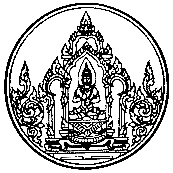 ตารางแสดงรายละเอียดทรัพยากรและค่าใช้จ่ายโครงการส่งเสริมและพัฒนาคุณภาพการเรียนการสอนวิชาวิทยาศาสตร์1)	งานบริหารกลุ่มสาระการเรียนรู้วิทยาศาสตร์2)	กิจกรรมการเรียนการสอนวิชาวิทยาศาสตร์ทุกระดับชั้น ทุกรายวิชา3)	กิจกรรมวันวิทยาศาสตร์แห่งชาติ4)	กิจกรรมการแข่งขันทักษะทางวิชาการในงานศิลปหัตถกรรมนักเรียน5)	กิจกรรมการศึกษาเรียนรู้นอกสถานที่6)	กิจกรรมการอบรมให้ความรู้แก่นักเรียนจากหน่วยงานภายนอกสรุป	งบประมาณของโครงการส่งเสริมและพัฒนาคุณภาพการเรียนการสอนวิชาวิทยาศาสตร์งาน/กิจกรรมที่สำคัญระยะเวลางบประมาณผู้รับผิดชอบ1)	งานบริหารกลุ่มสาระการเรียนรู้วิทยาศาสตร์ตลอดปีการศึกษา11,683คณะครู	(1)	จัดทำแผนปฏิบัติการประจำปี	(2)	จัดทำปฏิทินปฏิบัติงานประจำปี	(3)	ดำเนินการด้านเอกสารต่างๆ	(4)	สรุปและรายงานผลการดำเนินงาน2)	กิจกรรมการเรียนการสอนวิชาวิทยาศาสตร์ทุกระดับชั้น ทุกรายวิชาตลอดปีการศึกษา11,407คณะครู	(1)	วิเคราะห์ตัวคำอธิบายรายวิชา ตัวชี้วัด ผลการเรียนรู้	(2)	ออกแบบกิจกรรม กระบวนการเรียนรู้โดยเน้นผู้เรียนเป็นศูนย์กลาง	(3)	ออกแบบการวัดและประเมินผลการเรียนรู้	(4)	วางแผนจัดหาสื่อ อุปกรณ์ และแหล่งเรียนรู้	(5)	จัดกิจกรรมการเรียนการสอนตามที่วางแผน	(6)	รายงานผลการจัดการเรียนรู้3)	กิจกรรมวันวิทยาศาสตร์แห่งชาติส.ค. 25599,910คณะครู	(1)	วางแผนการจัดกิจกรรม การแข่งขันทักษะทางวิชาการ	(2)	จัดกิจกรรมการแข่งขันทักษะทางวิชาการทำแผนที่กำหนด	(3)	จัดงานวันวิทยาศาสตร์แห่งชาติ	(4)	รายงานผลการจัดกิจกรรม4)	กิจกรรมการแข่งขันทักษะทางวิชาการในงานศิลปหัตถกรรมนักเรียนระดับเขตพื้นที่ /ระดับภาคพ.ย.-ธ.ค.25592,000คณะครู	(1)	อบรมให้ความรู้แก่นักเรียนที่สนใจ	(2)	จัดหาสื่อ วัสดุ อุปกรณ์	(3)	เข้าร่วมการแข่งขัน	(4)	รายงานผลการแข่งขัน5)	กิจกรรมการศึกษาเรียนรู้นอกสถานที่คณะครู	(1)	ประชาสัมพันธ์ให้แก่นักเรียนที่สนใจเข้าร่วมกิจกรรม	(2)	ประสานงานกับหน่วยงานที่จัดกิจกรรม	(3)	ส่งนักเรียนเข้าร่วมกิจกรรม	(4)	รายงานผลการเข้าร่วมกิจกรรม6)	กิจกรรมการอบรมให้ความรู้แก่นักเรียนจากหน่วยงานภายนอกคณะครู	(1)	ประชาสัมพันธ์ให้แก่นักเรียนที่สนใจเข้าร่วมกิจกรรม	(2)	ประสานงานกับหน่วยงานที่จัดกิจกรรม	(3)	จัดกิจกรรมตามแผนที่เตรียมไว้	(4)	รายงานผลการจัดกิจกรรมรวมรวมตัวชี้วัดความสำเร็จระดับความสำเร็จวิธีการประเมินเครื่องมือ1)	ผลสัมฤทธิ์ทางการเรียนเฉลี่ยเป็นไปตามเกณฑ์ 60%การตรวจเอกสาร หลักฐานร่องรอยการปฏิบัติงานหรือข้อมูลเชิงประจักษ์แบบทดสอบ2)	ผลการประเมินสมรรถนะสำคัญตามหลักสูตรเป็นไปตามเกณฑ์ 100%การตรวจเอกสาร หลักฐานร่องรอยการปฏิบัติงานหรือข้อมูลเชิงประจักษ์แบบประเมิน3)	ผลการประเมินการอ่าน คิดวิเคราะห์ และเขียนเป็นไปตามเกณฑ์ 100%การตรวจเอกสาร หลักฐานร่องรอยการปฏิบัติงานหรือข้อมูลเชิงประจักษ์แบบประเมิน4)	ผลการ ทดสอบระดับชาติเป็นไปตามเกณฑ์50%การตรวจเอกสาร หลักฐานร่องรอยการปฏิบัติงานหรือข้อมูลเชิงประจักษ์รายงานผลการทดสอบจากสทศ.ที่รายการจำนวนหน่วยราคาต่อหน่วยจำนวนเงิน (บาท)ประเภทค่าใช้จ่ายประเภทค่าใช้จ่ายประเภทค่าใช้จ่ายประเภทค่าใช้จ่ายประเภทค่าใช้จ่ายที่รายการจำนวนหน่วยราคาต่อหน่วยจำนวนเงิน (บาท)วัสดุค่าตอบแทนค่าใช้สอยครุภัณฑ์อื่น ๆ1กระดาษ A 4 AA20 รีม1102,2002หมึก Brother (หมึกเติม)1 ชุด6006003ค่าซ่อมโปรเจคเตอร์1 เครื่อง2,0002,0004กระดาษการ์ดหอม1 รีม 1101105กระดาษโปสเตอร์อ่อนสี20 แผ่น51006ลวดเสียบ10 กล่อง5507ลูกแม็ก เบอร์ 1020 กล่อง51008ลูกแม็กซ์ยิงใหญ่ เบอร์355 กล่อง 15759กระดาษกาวย่น 1 นิ้ว10 ม้วน 1515010กระดาษกาวย่น 1.5 นิ้ว10 ม้วน2020011แลคซีน 1 นิ้ว10 ม้วน3030012แลคซีน 1.5 นิ้ว6 ม้วน3521013เทปเยื่อกาวบาง15 ม้วน1522514เทปใส 0.5 นิ้ว2 ม้วน122415กระดาษปกสี A44 รีม10040016ใบคัตเตอร์เล็ก1 โหล151517ปากกาไวท์บอร์ดสีดำ30 ด้าม2060018ปากกาไวท์บอร์ดสีน้ำเงิน30 ด้าม2060019ปากกาไวท์บอร์ดสีแดง20 ด้าม2040020หมึกเติมปากกาไวบอร์ด20 ขวด2550021แผ่น CD1 กล่อง15015022แผ่น DVD1 กล่อง20020023สมุดทะเบียนรับหนังสือ1 เล่ม606024สมุดทะเบียนส่งหนังสือ1 เล่ม606025สมุดเบอร์ 22 เล่ม 5010026ตรายาง2 อัน60 12027กาวลาเท็กช์ TOA2 ขวด408028ค่าซ่อมครุภัณฑ์2,054รวมเงินรวมเงินรวมเงินรวมเงิน11,683หมายเหตุ ทำเครื่องหมาย  ลงในประเภทค่าใช้จ่ายหมายเหตุ ทำเครื่องหมาย  ลงในประเภทค่าใช้จ่ายหมายเหตุ ทำเครื่องหมาย  ลงในประเภทค่าใช้จ่ายหมายเหตุ ทำเครื่องหมาย  ลงในประเภทค่าใช้จ่ายหมายเหตุ ทำเครื่องหมาย  ลงในประเภทค่าใช้จ่ายที่รายการจำนวนหน่วยราคาต่อหน่วยจำนวนเงิน (บาท)ประเภทค่าใช้จ่ายประเภทค่าใช้จ่ายประเภทค่าใช้จ่ายประเภทค่าใช้จ่ายประเภทค่าใช้จ่ายที่รายการจำนวนหน่วยราคาต่อหน่วยจำนวนเงิน (บาท)วัสดุค่าตอบแทนค่าใช้สอยครุภัณฑ์อื่น ๆ1เมธิลแอลกอฮอลล์1 ขวด90902เอทิลแอลกอฮอล์ 70% 450 cc. 5 ขวด974853ฟีนอล์ฟทาลีน 0.1% 100 cc.2 ขวด 561124ทินเนอร์ 250 cc.2 ขวด1252505ลูกปืนกาว 10 แพ็ค202006ถ่านไฟฉาย AA30 ก้อน175107ฟิวเจอร์บอร์ดแผ่นใหญ่5 แผ่น 402008หนังสือคู่มือ1,5009แผงต่อวงจร5 แผง2001,00010สายไฟ20 เมตร2550011คลิปปากจระเข้40 อัน520012แจ๊คกล้วย40 อัน520013สายสำหรับต่อถ่าน 9V10 อัน1010014สายแพร3 แผง10030015หัวแร้งบัดกรี1 อัน30030016ตะกั่วบัดกรี 3 เมตร1 ชุด505017น้ำยาบัดกรี (ฟลัก)1 ตลับ202018กรด HCl 6 โมล 450 cc5 ขวด6231019กรด HCl 2 โมล 450 cc3 ขวด6018020สารฟีนอล์ฟเทลีน 0.1% 100 cc.3 ขวด5616821สารฟีนอลเรด 100 cc2 ขวด7014022KMNO4 100 g1 ขวด777723ฟลาสด์ก้นกลม 50 cc 1 ขวด19519524ฟลาสด์ก้นกลม 100 cc 1 ขวด19519525กระดาษลิสมัส สีแดง8 กล่อง8064026กระดาษลิสมัส สีน้ำเงิน8 กล่อง8064027กระดาษยูนิเวอร์แซล 2 กล่อง 16533028หลอดฉีดยา 5 cc 1 ชุด11011029หลอดฉีดยา 10 cc 1 ชุด13013030โกร่งและบด 100 มม. 2 ชุด6513031กระจกสไลด์ 2 ชุด 5010032ชุดผ่าตัด 1 ชุด43043033กระดาษเซลโลเฟน1 ชุด959534กระดาษเช็ดเลนส์1 ชุด858535จานเพราะเชื้อพลาสติก 1 ชุด15015036สีอะซีโทคามีน 100 cc 1 ขวด31031037น้ำกลั่นบริสุทธิ์ 20 ลิตร1 แกลลอน32032038พารามีเซียม1 แผ่น606039เซลล์เม็ดเลือดคน1 แผ่น606040พลานาเลีย1 แผ่น707041ปลายรากหอม1 แผ่น606042ไฮดรา1 แผ่น606043เซลล์เยื่อบุข้างแก้ม1 แผ่น606044อะมีบา1 แผ่น808045อัณฑะแมว1 แผ่น656546ระบบพลาสตูลาของกบ1 แผ่น606047รังไข่หนู1 แผ่น8080รวมเงินรวมเงินรวมเงินรวมเงิน11,407หมายเหตุ ทำเครื่องหมาย  ลงในประเภทค่าใช้จ่ายหมายเหตุ ทำเครื่องหมาย  ลงในประเภทค่าใช้จ่ายหมายเหตุ ทำเครื่องหมาย  ลงในประเภทค่าใช้จ่ายหมายเหตุ ทำเครื่องหมาย  ลงในประเภทค่าใช้จ่ายหมายเหตุ ทำเครื่องหมาย  ลงในประเภทค่าใช้จ่ายที่รายการจำนวนหน่วยราคาต่อหน่วยจำนวนเงิน (บาท)ประเภทค่าใช้จ่ายประเภทค่าใช้จ่ายประเภทค่าใช้จ่ายประเภทค่าใช้จ่ายประเภทค่าใช้จ่ายที่รายการจำนวนหน่วยราคาต่อหน่วยจำนวนเงิน (บาท)วัสดุค่าตอบแทนค่าใช้สอยครุภัณฑ์อื่น ๆ1กระดาษ 100 ปอนด์ A4100 แผ่น55002กระดาษ A4 AA1 รีม1101103ของรางวัล1,0004เงินรางวัล4,0005ฐานปล่อยจรวดขวดน้ำ1 เครื่อง3,8003,8006สูบลมพร้อมเกจวัดแรงดัน1 เครื่อง500500รวมเงินรวมเงินรวมเงินรวมเงิน9,910หมายเหตุ ทำเครื่องหมาย  ลงในประเภทค่าใช้จ่ายหมายเหตุ ทำเครื่องหมาย  ลงในประเภทค่าใช้จ่ายหมายเหตุ ทำเครื่องหมาย  ลงในประเภทค่าใช้จ่ายหมายเหตุ ทำเครื่องหมาย  ลงในประเภทค่าใช้จ่ายหมายเหตุ ทำเครื่องหมาย  ลงในประเภทค่าใช้จ่ายที่รายการจำนวนหน่วยราคาต่อหน่วยจำนวนเงิน (บาท)ประเภทค่าใช้จ่ายประเภทค่าใช้จ่ายประเภทค่าใช้จ่ายประเภทค่าใช้จ่ายประเภทค่าใช้จ่ายที่รายการจำนวนหน่วยราคาต่อหน่วยจำนวนเงิน (บาท)วัสดุค่าตอบแทนค่าใช้สอยครุภัณฑ์อื่น ๆ1ค่าวัสดุ อุปกรณ์ แข่งขัน2,000รวมเงินรวมเงินรวมเงินรวมเงิน2,000หมายเหตุ ทำเครื่องหมาย  ลงในประเภทค่าใช้จ่ายหมายเหตุ ทำเครื่องหมาย  ลงในประเภทค่าใช้จ่ายหมายเหตุ ทำเครื่องหมาย  ลงในประเภทค่าใช้จ่ายหมายเหตุ ทำเครื่องหมาย  ลงในประเภทค่าใช้จ่ายหมายเหตุ ทำเครื่องหมาย  ลงในประเภทค่าใช้จ่ายที่รายการจำนวนหน่วยราคาต่อหน่วยจำนวนเงิน (บาท)ประเภทค่าใช้จ่ายประเภทค่าใช้จ่ายประเภทค่าใช้จ่ายประเภทค่าใช้จ่ายประเภทค่าใช้จ่ายที่รายการจำนวนหน่วยราคาต่อหน่วยจำนวนเงิน (บาท)วัสดุค่าตอบแทนค่าใช้สอยครุภัณฑ์อื่น ๆไม่ใช้งบประมาณรวมเงินรวมเงินรวมเงินรวมเงินหมายเหตุ ทำเครื่องหมาย  ลงในประเภทค่าใช้จ่ายหมายเหตุ ทำเครื่องหมาย  ลงในประเภทค่าใช้จ่ายหมายเหตุ ทำเครื่องหมาย  ลงในประเภทค่าใช้จ่ายหมายเหตุ ทำเครื่องหมาย  ลงในประเภทค่าใช้จ่ายหมายเหตุ ทำเครื่องหมาย  ลงในประเภทค่าใช้จ่ายที่รายการจำนวนหน่วยราคาต่อหน่วยจำนวนเงิน (บาท)ประเภทค่าใช้จ่ายประเภทค่าใช้จ่ายประเภทค่าใช้จ่ายประเภทค่าใช้จ่ายประเภทค่าใช้จ่ายที่รายการจำนวนหน่วยราคาต่อหน่วยจำนวนเงิน (บาท)วัสดุค่าตอบแทนค่าใช้สอยครุภัณฑ์อื่น ๆไม่ใช้งบประมาณรวมเงินรวมเงินรวมเงินรวมเงินหมายเหตุ ทำเครื่องหมาย  ลงในประเภทค่าใช้จ่ายหมายเหตุ ทำเครื่องหมาย  ลงในประเภทค่าใช้จ่ายหมายเหตุ ทำเครื่องหมาย  ลงในประเภทค่าใช้จ่ายหมายเหตุ ทำเครื่องหมาย  ลงในประเภทค่าใช้จ่ายหมายเหตุ ทำเครื่องหมาย  ลงในประเภทค่าใช้จ่ายลำดับประเภทค่าใช้จ่ายรวมเงินแหล่งงบประมาณจำนวนเงิน1ค่าวัสดุ35,000 เงินอุดหนุนรายหัวฯ (เรียนฟรี 15 ปี) เงินรายได้สถานศึกษา เงินอื่น ๆ35,0002ค่าตอบแทน เงินอุดหนุนรายหัวฯ (เรียนฟรี 15 ปี) เงินรายได้สถานศึกษา เงินอื่น ๆ35,0003ค่าใช้สอย เงินอุดหนุนรายหัวฯ (เรียนฟรี 15 ปี) เงินรายได้สถานศึกษา เงินอื่น ๆ35,0004ค่าครุภัณฑ์ เงินอุดหนุนรายหัวฯ (เรียนฟรี 15 ปี) เงินรายได้สถานศึกษา เงินอื่น ๆ35,0005ค่าใช้จ่ายอื่น ๆ  เงินอุดหนุนรายหัวฯ (เรียนฟรี 15 ปี) เงินรายได้สถานศึกษา เงินอื่น ๆ35,000รวมทั้งสิ้นรวมทั้งสิ้น เงินอุดหนุนรายหัวฯ (เรียนฟรี 15 ปี) เงินรายได้สถานศึกษา เงินอื่น ๆ35,000